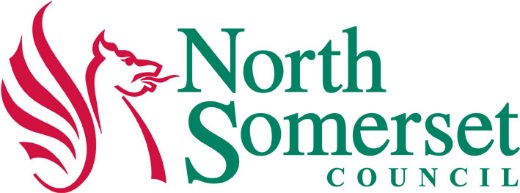 Code Club VolunteerLibrary ServicePurpose of the role: To share knowledge of and enthusiasm for digital making and learning (coding) at regular sessions with groups of children aged 9 – 13.Main tasks and activities may include:Running or assisting with regular Code Club sessions in libraries for children aged 9 – 13;Planning coding activities using ready-made resources and projects on the Code Club UK website.Volunteers will have these qualities, skills and experiences:You do not need to have any previous experience of volunteering or working in a library.  For this role you will need:An interest in libraries and desire to be an advocate for the service;An interest in coding and digital making which you are able to share with the children;Confidence in using computers and a willingness to learn simple coding programmes such as Scratch;To know how to stay safe online;Experience of talking to children and helping them learn;Good communication skills;Patience;Reliability. Types of training and resources available to support volunteers:An Induction which explains how the library service operates and outlines all the policies and procedures that you will need to know;Introductions to members of staff and other volunteers, alongside whom you will be volunteering;Autism Friendly Libraries training;All Code Club volunteers are asked to register with Code Club UK (www.codeclub.org.uk) and complete the free online learning module – Prepare to Run a Code Club;Watch the online Code Club video – Keeping Children Safe;Access to the Code Club projects for children, which are step by step guides for creating games, animations and websites;Regular newsletters from Code Club UK to keep you up to date with information about the Code Club network and activities;We will work with you to help develop and promote the sessions;Out of pocket expenses can be paid;Accreditation may also be available.How often does the volunteer activity tend to take place?We will ask you to commit to a regular day and time so that we can promote the sessions.Where does the voluntary activity take place?Activities take place at a number of North Somerset Libraries.  Please see the Vacancies page of our website for more information: www.northsomersetlibraryvolunteers.wordpress.com or call using the details below.Name and contact details of the volunteer co-ordinator:Name: The Library Volunteering TeamEmail: library.volunteers@n-somerset.gov.uk Phone numbers: 01934 426 657 or 01275 884315 or 01275 888 864Other important information:If you are concerned that volunteering may affect any benefits you receive, please ask and we will do our best to assist you.All library volunteering roles involve dealing with the public and are customer focused.We do not need to see a DBS certificate for this volunteer role, however we do require two references.Volunteers are complementary to paid workers and volunteers should not be used to replace staff.Help is also available for people who require Council information in different formats and languages other than English. Please contact the Library Volunteering Team via email library.volunteers@n-somerset.gov.uk or phone 01934 426 657 or 01275 884315 or 01275 888 864, for more information.Document updated 19/11/2019